EVALUACIONES DESEGUNDO TURNO 1-241. Los estudiantes interesados en inscribirse al Segundo Turno I-2024, no deberán tener ninguna deuda pendiente. 2. La nota mínima es de 30 puntos para inscribirse al examen de Segundo Turno.3. La inscripción al Segundo Turno se realizará del miércoles 10 al jueves 11 de JULIO del 2024 en secretaría de carrera, previa presentación de la hoja de ruta.4. R-0542 CRONOGRAMA DE EXÁMENES DE SEGUNDO TURNO, se publicará el viernes 12 de julio   de 2024, en la página web de la universidad y en el panel de carrera.5. Las evaluaciones son presenciales, están programadas entre el lunes 15 al viernes 19 de JULIO de 2024.Atentamente:La Paz, 05 de julio del 2024LA DIRECCIÓN DE CARRERA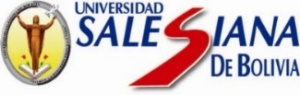 COMUNICADOR-0677 V.0